Attachment HSpecial Education Level Of Need Calculation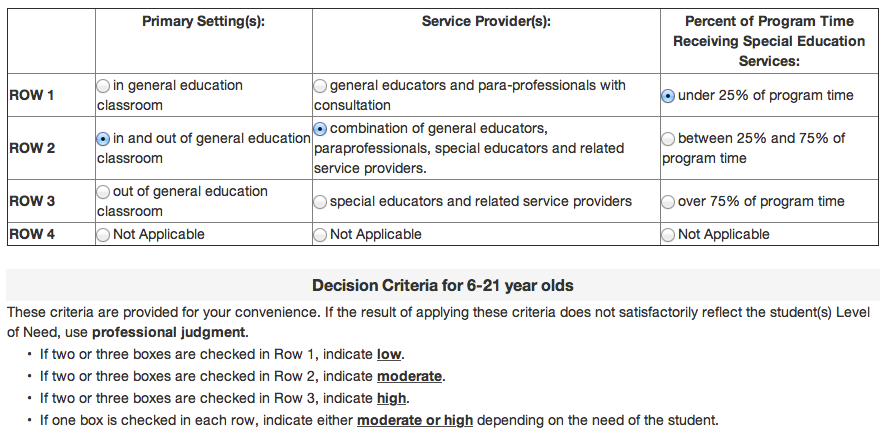 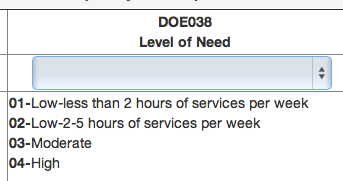 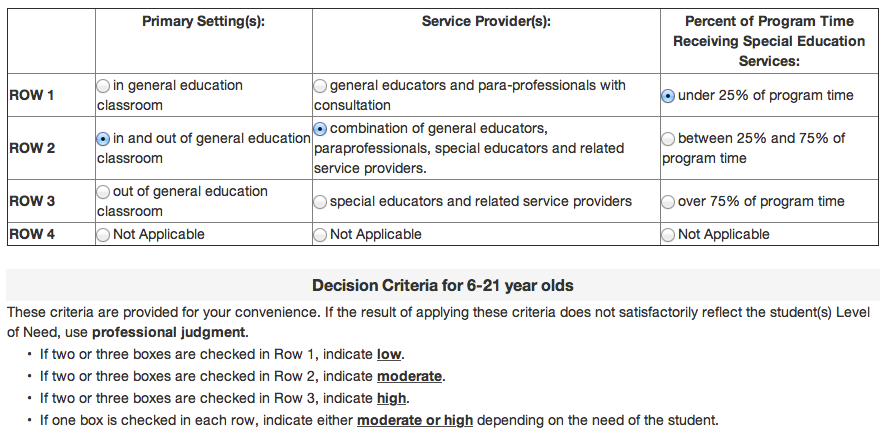 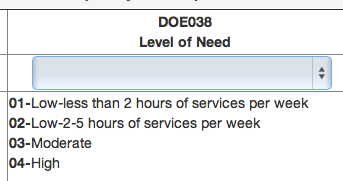 Level of need was determined based on number of hours in SPED, with consideration to PL3 chart, and through use of professional judgment; (PL3 chart frequently indicated a false positive for ‘Moderate’ when children received less than two hours of services, yet met two criteria in Row 2.) -­‐-­‐>FY2013FY2014FY2015FY2016FY2013FY2014FY2015FY2016Grades 4-­‐7Grades 4-­‐8Grades 4-­‐8Grades 4-­‐8Grades 4-­‐7Grades 4-­‐8Grades 4-­‐8Grades 4-­‐8Low: less than 2 hrs per weekSIMS A; BRptd: 8;22        New Calculation: 3Rptd:17;30       New Calculation: 8Rptd:37;41       New Calculation: 3Rptd: 4        New Calcuation Dec= 42% of total pop 12.5% of SPED pop4.1% of total pop 22% of SPED pop1.6% of total pop 10% of SPED pop2% of total pop 7.1% of SPED popLow: 2-­‐5 hrs per weekSIMS A; BRptd 3;2              New Calculation: 15Rptd:1;7              New Calculation: 15Rptd:1;1              New Calculation: 16Rptd: 35 New Calculation: Dec= 2811% of total pop 62.5% of SPED pop8% of total pop 42% of SPED pop9% of total pop 52% of SPED pop14% of total pop 50% of SPED popModerate: 5+ hrs per week* (*for 2013 Mod=6+perwk)SIMS A; BRptd:0;0          New Calcuation: 6Rptd:0;0              New Calculation: 10Rptd 0;0            New Calculation: 9Rptd: 17 New Calculation: Dec= 214% of total pop 25% of SPED pop5.1% of total pop 28% of SPED pop5% of total pop 29% of SPED pop8% of total pop 38% of SPED popHigh: 14+ hrs per week; incl. those w/parasSIMS A; BRptd: 0             New Caculation: 0Rptd: 0              New Calculation: 3Rptd 0               New Calculation: 3Rptd: 0 New Calculation: Dec= 501.5% of total pop 8% of SPED pop1.6% of total pop 10% of SPED pop2% of total pop 9% of SPED pop